Mid Term Assignment (2020)Course Title: Basic Physiology (DT– 2nd) Instructor: Dr. Irfan Ali Khan                       					Multiple Choice Questions				Time: 48 hoursName: Khalid Shah   										Class Roll no: 15828Note:Attempt all questions from this section. Select the best answer from given choices.Use Blue / Black Ink only. Do not use red color.Tick or encircle only one option in each given question.             It’s an open book Conceptual Assignment paper.                                                                                          Time to Use your brain now.A short Gap in the myelin sheath around a nerve fiber is called DendriteAxon terminalNode of RanvierNone of theseThe maximum amount of carbon dioxide in the human body is transported as:_______________BicarbonateCarbideAmylaseNone of the aboveThe lungs are protected by___________RibcageSternumBackboneAll of the above The three different cells found in the stomacha) Chief cells, renal cells, nephronb) Renal cells, mucous cells, hepatic cellsc) Nephrons, hepatic cells, parietal cellsd) Chief cells, parietal cells, mucous cells For action potential to occur,The stimulus should reach or exceed thresholdNa+ influx must exceed K+ effluxBoth A & BNone of theseDuring rising phase of action potential,Voltage gated Na+ channels openVoltage gated K+ channels openVoltage gated Na+ channels closeVoltage gated K+ channel close                                                                                                                                             Stay home, stay SafeThe movement of an esophagus to help the food down the GI tract __________a) Masticationb) Emulsificationc) Peristalsesd) EjectionSimple diffusion is ________.Movement of molecules against the conc. gradientMovement of molecules down the conc. gradientBoth A & BNone of these97% of  Oxygen is carried in blood from lungs is __________________ Bound to Sulphate ionBound to HemoglobinDissolved in plasmaAll of theseIntrinsic factor secreted in stomach helps inAbsorption of vitamin DAbsorption of vitamin K	Absorption of vitamin B12Removal of vitamin B12 Midterm Assignment(2020)Course Title: Basic Physiology (DT- 2nd) Instructor: Dr. Irfan Ali KhanTime: 72 Hours				                         Section 2				                              Name: ……………………..……………………                                                        Class/Roll.no …………………………………….Note:Attempt all questions from this section.Use only Blue / Black Ink other than diagramsAnswer Briefly and to the point, avoid un-necessary detailsDraw and Label the Action Potential in a large myelinated nerve fiber. Which ion channels are involved in its different stages?Key points: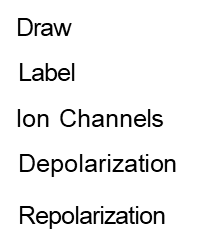 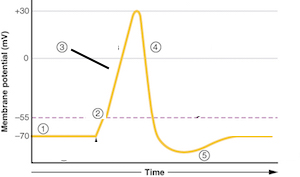 Hypo polarizationDepolarizationOvershootRepolarizationHyperpolarizationThe course of the action potential can be divided into five parts: the rising phase, the peak phase, the falling phase, the undershoot phase, and the refractory period. During the rising phase the membrane potential depolarizes (becomes more positive). The point at which depolarization stops is called the peak phase.What is the role of oxygen, carbon dioxide and hydrogen ions in control of respiration? Marks 10\ROLE OF OXYGEN: Oxygen is important to every cell in your body. Oxygen through a process called oxidation, chemically changes food and liquid into energy . it’s this oxygen fire that contract our muscles repairs our cells feeds our brains and even calms our nerve . not only that but breathing is our body, chief cleasing tool. ROLE OF CARBON DIOXIDE: carbon dioxide is an atmospheric constituent that play several vital roles in the environment it is a greenhouse gas that traps infrared radiation heat in the atmosphere. it plays a crucial role in the weathering of rocks . it is the carbon source for plants. HYDROGEN IONS_: whenever hydrogen ions are in liquid that contains water, hydrogen ions quickly combine with H2O to from hydronium ions ,or H30. hydrogen ion also contribute to the formation of hydrochloric acid in the stomach to digest food , and to form a molecules called pepsin, which helps break down food proteins.                                                      Stay home, stay Safe 